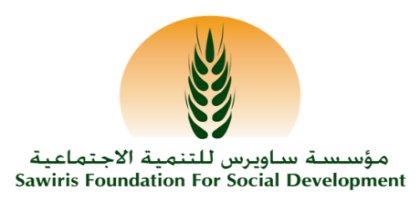 Improving Training for Youth Unemployment in EgyptRequest for ProposalsThe purpose of the missionSFSD will select a consulting firm to provide services in data collection as part of conducting RCT experiments. The consulting firm's primary role is to assist the researchers with the data collection. Sawiris Foundation for Social Development (SFSD)SFSD was established in 2001 with an endowment from the Sawiris Family as one of Egypt's first national donor foundations. Since its establishment, SFSD has focused on addressing the most pressing issues facing the most marginalized Egyptians: poverty, unemployment, provision of health services, and little access to quality education. Over the past 18 years, SFSD has succeeded in funding and delivering programs aimed at achieving comprehensive and sustainable development in partnership with the governmental and private sectors and civil society. This has resulted in creating thousands of job opportunities, availing quality education, and providing access to basic services for more than 280,000 beneficiaries. The foundation's geographical coverage includes 24 governorates, with a focus on the most remote marginalized villages. The total budget allocated by the foundation since its inception is approximately EGP 960 million.About the MissionSawiris Foundation for Social Development (SFSD) is interested in hiring a consulting firm to conduct data collection as part of implementing two randomized control trials to evaluate the long-term impact of SFSD's Job Creation Competition funded projects, launched in several governorates in Upper Egypt in 2016.The following are brief descriptions of the planned two main impact evaluations:Job Training RCTThe objective is to evaluate the long-term impact of various types of training on the employability, well-being, and earnings of job seekers. The participants were offered multiple combinations of vocational training, on-the-job training, and job counseling,  now, the researchers will measure and compare the long-term effect of each training package on a diverse group of job seekers.  Capital Assistance RCTThe objective is to evaluate the long-term impact of different forms of capital assistance on the welfare of the micro-enterprise owner. More specifically, the RCT was conducted to compare the impact of providing a characteristically diverse group of people with loans vs. cash grants vs. in-kind grants, now, the researchers will be observing and comparing the long-term changes in the micro-enterprises behavior and outcomes between different groups.Scope of Work: Data collection will be conducted as part of the RCTs in the below governorates:Qena. Luxor. Benisuef. Minya. Assuit.Expected Outputs Deliverables of the consultancy: Obtaining any necessary government approvals for the research project from CAPAMS and any other relevant approvals. Long term data collection for 5500 beneficiaries in the targeted governorates (3300 for the capital study and 2200 for the training study).Conducting back‐checks and verification for 25% of the implemented surveys.Bi-weekly reports about the progress of the work. Ensuring that the consulting firm's research and data collection is credible, collected ethically, and follows the Innovation for Poverty Action data collection protocol. These data collection regulations are the complete responsibility of the consulting firm.The expected time to conduct the taskThe consultancy will be for three months from May 15, 2021 to August 15, 2021, with the possibility of extension.  Management The consulting firm will report to the Evaluation manager at the L&S sector in SFSD throughout the assignment.  L&S team has the right to supervise the data collection process as they see fit.TimelineSigning contract: Month 1. Applying for CAPMAS Approval: Month 1.Enumerator training: Month 1.Pilot surveys: Month 2.Data collection: Month 2 & 3.Final report: Month 3. Confidentiality and Record of Right: All materials, reports, and other documents produced by the consulting firm under this consultancy will be the sole property of SFSD. The consulting firm will maintain a high level of confidentiality with external actors/stakeholders concerning all the materials and reports produced under the consultancy. For any use of the produced materials/reports/documents, other than for the purpose of the projects, the consulting firm must receive consent from SFSD in writing. The consulting firm must abide by Egyptian law regarding data collection.Selection Criteria  Selected consulting firm should have the following criteria:Experience with youth employment programs in Egypt.Familiarity with the context in Egypt, especially, employment in public and private sectors.Explicit descriptions and evidence of high levels of quality control.Value for money.  Qualifications of Team Leader:  Strong communication skills.Fluency in Arabic and English.  Excellent report writing skills.  Experience in managing teams.  Qualifications of Enumerators: Strong communication skills.  Fluency in Arabic.  Experience in conducting surveys.  Familiarity with electronic data collection. Deliverables to the Research Team Deliverables include the following:Data collected.Quality checks. Legal permit(s) for data collection.  Weekly reports about the progress of the work.  A final process report.  Offers SubmissionTo apply for this RFP, kindly submit a separate technical and financial proposal, along with each team member's CVs to (eval-proposals@sawirisfoundation.org), in the email's subject line; please write Job creation long term RCT.The deadline for receiving offers is April 25, 2021.The financial offer should be submitted in Egyptian pound and should include all expenses and relevant taxes.Late submissions will not be considered.All official documents of the firm must be sent (Commercial Register, Tax Register).Any questions can be sent directly to (eval-proposals@sawirisfoundation.org), no later than April 15, 2021.